Проект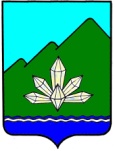 Приморский крайДума Дальнегорского городского округа восьмого созываПОВЕСТКАзаседания комитета по местному самоуправлению и законности25 декабря 2023 г. нач. 13-00                                                                                 г. Дальнегорскул. Осипенко, 39А, г. Дальнегорск, 2этаж (зал заседаний)Приглашаются: Глава Дальнегорского городского округа; представители администрации городского округа, курирующие вопросы, указанные в повестве; прокурор г. Дальнегорска; председатель Контрольно-счетной палаты Дальнегорского городского округа; представители средств массовой информации.Вопрос №1О внесении проекта решения Думы Дальнегорского городского округа «О внесении изменений в Устав Дальнегорского городского округа Приморского края» в Думу городского округа для рассмотренияВопрос №2Об утверждении границ территории, на которой предполагается осуществление территориального общественного самоуправления «Горняк» Дальнегорского городского округаВопрос №3Об утверждении границ территории, на которой предполагается осуществление территориального общественного самоуправления «Наш дом» Дальнегорского городского округаВопрос №4Об утверждении границ территории, на которой предполагается осуществление территориального общественного самоуправления «Наш дворик» Дальнегорского городского округа